                            				Tarih Date: 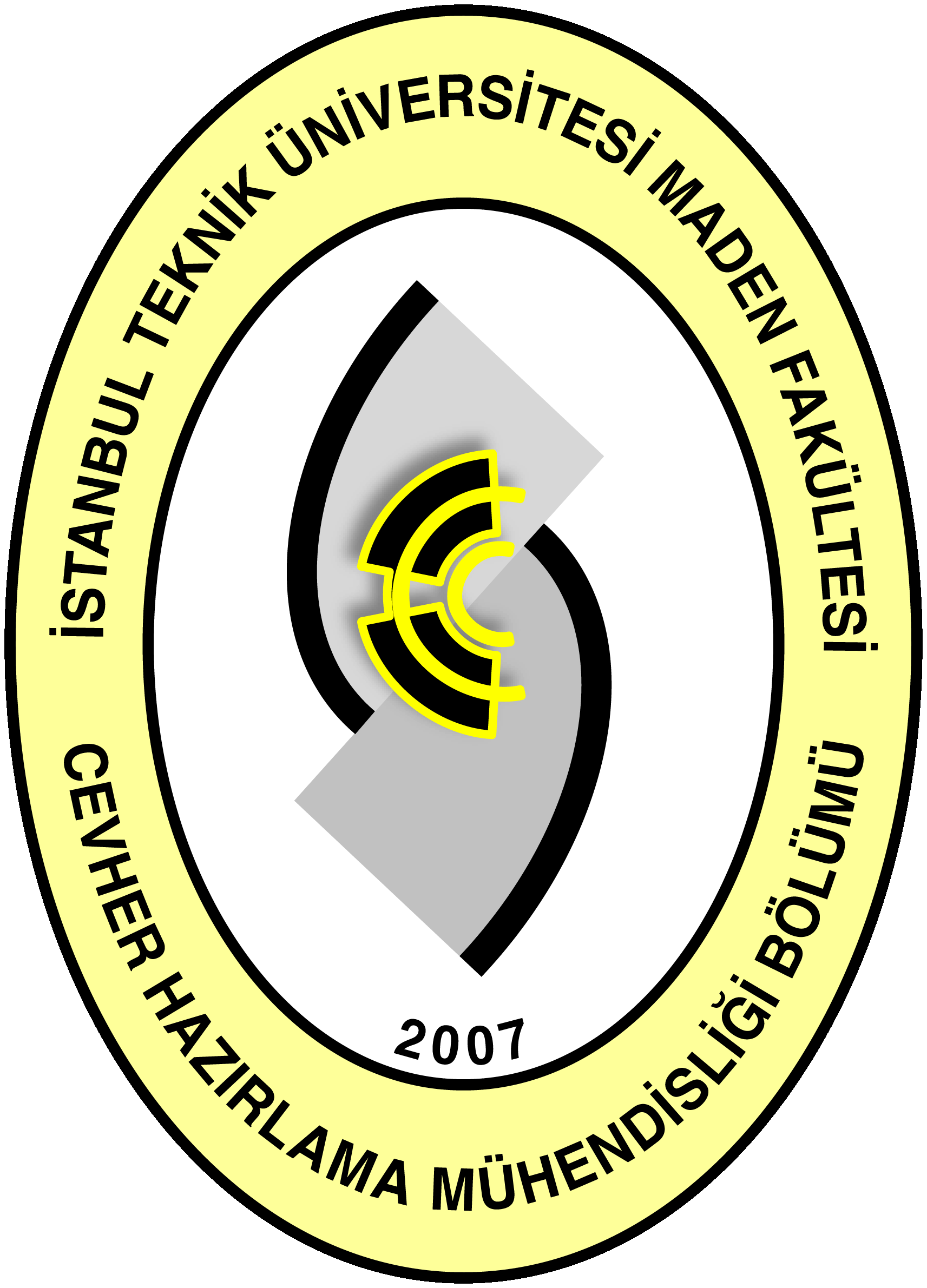                                Staj Değerlendirme Anketi                               Internship Evaluation SurveyDeğerli öğrencilerimiz,Stajınızın tarafımızdan kapsamlı bir şekilde değerlendirilmesi için stajınız hakkındaki görüşlerinizi size sunulmuş olan bu form ile bize ilettiğiniz için teşekkür ederiz. Bu ankete vermiş olduğunuz cevaplar gizli tutulacak, sadece genel sonuçlar ve değerlendirmeler paylaşılacaktır.Dear students,We thank you for providing us feedback about your internship with this form for our comprehensive evaluation. Your responses to this survey will remain anonymous; only general results and evaluations will be shared.1. Adı SoyadıName Surname2. Öğrenci NoStudent No3. Stajın TürüInternship Type4. TarihlerDates5. Firmanın Adı ve Faaliyet AlanıName and work area of the company6. Firmanın AdresiAddress of the company7. TelefonPhone8. FaksFax9. E-postaE-mail10. Web adresiWeb Address11. Stajınızı komisyon mu kendiniz mi buldunuz?Did you find your internship by internship commission or your own effort?……………………………………….......................................................................................................................12. Staja başladığınızda bir iş yeri tanıtımı yapılıp, bir iş programı verildi mi?Have you been introduced to the workplace and given a work program at the beginning of your internship?……………………………………….......................................................................................................................13. Stajınızda ücret aldınız mı?Have you been paid for your internship?……………………………………….......................................................................................................................Değerlendirme Anahtarı: Stajınızın kişisel ve mesleki niteliklerinize olan katkısını aşağıda verilen puanlama cetvelini kullanarak değerlendiriniz.Evaluation Key: Please evaluate your internship’s contribution to your personal and professionalcharacteristics using the following grading scale.1. Çok zayıf Very weak 2. Zayıf Weak 3. Orta Moderate 4. İyi Strong 5. Çok iyi Very strong ……………………………………….......................................................................................................................14. Amaç ve hedeflerinizi belirleyip, uygulayabilmenizeAbility to determine the objectives and goals and taking action accordingly      1 		2 		3 		4 		5 		İlgisiz Not relevant15. Verilen görevi zamanında yapabilmenizeAbility to finish the given duty in due time      1 		2 		3 		4 		5 		İlgisiz Not relevant16. Zamanı etkin bir şekilde kullanabilmenizeAbility to use your time effectively      1 		2 		3 		4 		5 		İlgisiz Not relevant17. Derslerde öğrendiklerinizi pratiğe aktarabilmenizeAbility to apply your theoretical knowledge learnt in school into practice      1 		2 		3 		4 		5 		İlgisiz Not relevant18. Bireysel çalışabilmenizeAbility to work individually      1 		2 		3 		4 		5 		İlgisiz Not relevant19. Öğrenme arzusu ve bilgiye açık olmanızaDesire to learn and being open to new information      1 		2 		3 		4 		5 		İlgisiz Not relevant20. Sorumluluk alma isteğinizeWillingness to take responsibility      1 		2 		3 		4 		5 		İlgisiz Not relevant21. Mühendislik konusunda sahip olduğunuz etik değerlereEthical values in engineering practice      1 		2 		3 		4 		5 		İlgisiz Not relevant22. Görüşlerinizi, bilginizi aktarabilme yeteneğinizeAbility to transfer your ideas and knowledge      1 		2 		3 		4 		5 		İlgisiz Not relevant23. Takım çalışmasına olan yatkınlığınızaAbility to participate in team work      1 		2 		3 		4 		5 		İlgisiz Not relevant24. İş arkadaşlarınızla iletişim kurabilme yeteneğinizeRelationship with co-workers      1 		2 		3 		4 		5 		İlgisiz Not relevant25. Farklı meslek disiplinlerden oluşturulmuş takımlarda çalışabilme yeteneğinizeAbility to work in multi-disciplinary working groups      1 		2 		3 		4 		5 		İlgisiz Not relevant26. Genel olarak stajınızı nasıl degerlendirirsiniz?Overall, how do you rate your internship?      1 		2 		3 		4 		5 		İlgisiz Not relevantDÜŞÜNCELERİNİZADDITIONAL COMMENTS………………………………………………………………………………………………...………………………………………………………………………………………………...………………………………………………………………………………………………...Bu formu staj defteriniz ile birlikte Staj Komisyonuna teslim ediniz.Please submit this form to the Internship Committee together with your internship notebook.